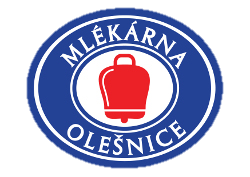 KONTAKTUJTE NÁS: